HALAMAN PENGESAHANArtikel berjudul :SISTEM INFORMASI PENJUALAN SPAREPART MOTOR BERBASIS WEB DI HAMDANI SPEEDSHOP Oleh :CHOERUL FIKRI HAMDANI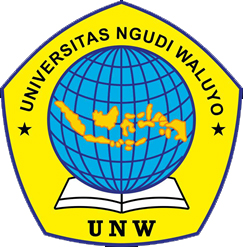 NIM 140117A008Program Studi S1 Teknik InformatikaTelah disetujui dan disahkan oleh Pembimbing Skripsi Program Studi S1 Teknik Informatika, Fakultas Komputer dan Pendidikan, Universitas Ngudi WaluyoDosen Pembimbing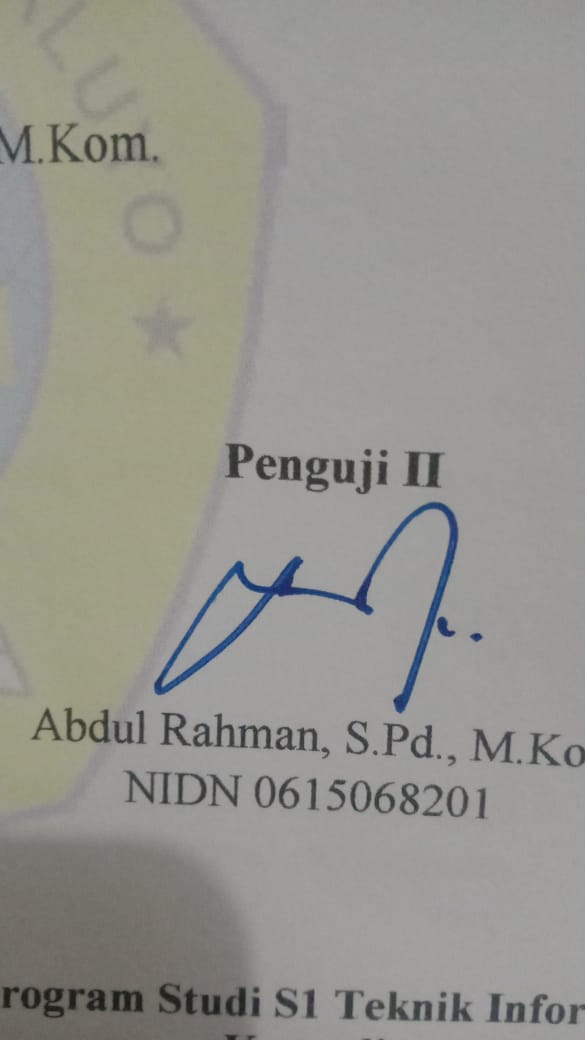 Abdul Rahman, S.Pd, M.Kom.NIDN 0615068201SISTEM INFORMASI PENJUALAN SPAREPART MOTOR BERBASIS WEB DI HAMDANI SPEEDSHOP Abdul Rahman, S.Pd, M.Kom., Choerul Fikri Hamdani, S1 Teknik Informatika, Universitas Ngudi WaluyoAbstrakLatar Belakang : Bagaimana implementasi sistem informasi berbasis web di Hamdani Speedshop yang dapat memudahkan transaksi penjualan, dan seberapa besar tingkat kelayakan sistem informasi berbasis web di Hamdani Speedshop terhadap transaksi penjualan. Tujuan dari penelitian ini adalah Dapat memudahkan dalam transaksi penjualan baik untuk pelanggan dan penjual, serta berpengaruh positif terhadap transaksi penjualan.Metode : Dalam penelitian ini peneliti menggunakan metode waterfall, dimana dalam metode ini menggambarkan pendekatan yang berurutan pada pengembangan perangkat lunak. Jenis data yang digunakan yaitu data kualitatif, data yang tidak dapat di wakilkan dengan angka atau data yang tidak dapat dihitung.Hasil : Data diambil dari jumlah pelanggan tetap Hamdani Speedshop sebanyak 15 Pelanggan, lalu menggunakan kuesioner kemudian di hitung menggunakan rata-rata.Simpulan : Berdasarkan pengujian langung kepada 15 responden yang disertai dengan penilaian melalui kuesioner menunjukan bahwa 40% responden menyatakan sangat setuju dan 60% menyatakan setuju dan 0% yang lain menyatakan tidak setuju dan sangat tidak setuju. Dari hasil tersebut, dapat disimpulkan bahwa sistem informasi web Hamdani Speedshop tersebut layak untuk transaksi penjualan.Kata Kunci : sistem informasi, penjualan, web. PENDAHULUANHAMDANI SPEEDSHOP adalah usaha sparepart online yang beralamat di bapak Jalan Koesbiyono Tjondrowibowo Kota Semarang.Toko tersebut menjual knalpot, velg, baut, dll. HAMDANISPEEDSHOP didirikan pada 11 November 2019. Dalam 5 bulan, ia terlibat dalam penjualan bisnis berikut: membeli suku cadang, HAMDANI SPEEDSHOP sebenarnya telah menggunakan media Internet untuk memasarkan produk ini, HAMDANI SPEEDSHOP mempromosikan produknya melalui situs jejaring sosial seperti Facebook dan Instagram, banyak pelanggan HAMDANI SPEEDSHOP Dari luar kota, seperti Kota Denpasar di Samarinda, Bau-Bau, Jayapura, Kendari, Medan dan Ambon. Proses transaksi pemesanan barang di HAMDANI SPEEDSHOP sangat sederhana.Pelanggan harus login terlebih dahulu ke Instagram untuk melihat produk HAMDANI SPEEDSHOP di akun HAMDANI SPEEDSHOP pada feed Instagram. Pesanan merchandise akun HAMDANI SPEEDSHOP dapat dikirim melalui chat WhatssApp. Setelah itu, HAMDANI SPEEDSHOP akan memeriksa permintaan merchandise pelanggan untuk memeriksa ketersediaan merchandise tersebut. Jika inventaris habis, maka HAMDANI SPEEDSHOP akan memberi tahu pelanggan bahwa suplai merchandise telah habis atau dikonfirmasi ulang dengan metode berikut Chat di WhatssApp, ketika masih ada barang yang tersedia, HAMDANI SPEEDSHOP akan merespon permintaan pelanggan dan mengirimkan harga nominal termasuk harga barang dan ongkos kirim, HAMDANI SPEEDSHOP juga akan mengirimkan rekening banknya kepada pelanggan yang memesan barang, kemudian pelanggan akan melakukan transfer Uang ke rekening HAMDANI SPEEDSHOP (transaksi pembayaran) Pembayaran offline yaitu pembayaran offline melalui transfer bank atau ATM (Anjungan Tunai Mandiri). Apabila dalam 1-2 hari transaksi tidak diselesaikan maka dianggap telah dibatalkan, namun jika transfer sudah selesai maka nasabah harus mengirimkan SMS setelah selesai melakukan transfer Konfirmasi. Setelah selesai, HAMDANI SPEEDSHOP melakukan pengecekan transaksi pembayaran di rekeningnya. Setelah menerima pembayaran, HAMDANI SPEEDSHOP segera mengirimkan barang yang dipesan oleh pelanggan ke alamat pelanggan melalui freight forwarder.Jasa ekspedisi pemilihan pengiriman barang ditangani oleh POS Indonesia dan JNE. J&T dan ekspedisi lainnya.Dalam sistem penjualan HAMDANI SPEEDSHOP saat ini terdapat dua kekurangan yaitu pelanggan akan kesulitan untuk mencari produk yang mereka butuhkan, karena pencarian dari katalog Instagram hanya berdasarkan gambar dan deskripsi dari komoditas tersebut, dan sama sekali tidak ada fungsi pencarian produk di katalog Instagram. Kerugian kedua adalah masih sulitnya HAMDANI SPEEDSHOP membuat laporan transaksi penjualan karena pembuatan laporan transaksi penjualan masih rutin.Karena dua kelemahan sistem tersebut, pelanggan HAMDANI SPEEDSHOP seringkali merasa tidak puas atau kecewa, karena fungsi pencarian sangat penting ketika seseorang ingin berbelanja secara online sehingga membuat data penjualan relatif tidak bertambah, loyalitas pelanggan menurun, atau lebih parah lagi, memimpin Pelanggan tidak lagi ingin berbelanja di toko online ini di lokasi berikut.Hasil selanjutnya yang dirasakan HAMDANI SPEEDSHOP adalah akan sulitnya HAMDANI SPEEDSHOP membuat laporan penjualan yang membagikan data di Instagram. Selain dua hal di atas, HAMDANI SPEEDSHOP sendiri juga berencana untuk meningkatkan angka penjualan dan terus menjaga loyalitas pelanggan.Untuk meningkatkan angka penjualan, caranya dengan membuat sistem penjualan yang mencari produk berdasarkan nama produk, harga produk, dan jenisnya. Memberikan kemudahan produk, merek produk, dan dapat memberikan saran produk yang akan diberikan kepada pelanggan, dimana produk tersebut masih berkaitan dengan produk yang ingin dibeli, dan rekomendasi produk berasal dari data transaksi penjualan pelanggan, sehingga pelanggan tidak perlu repot mencari dan website toko online Terkait direktori, perusahaan dapat meningkatkan angka penjualannya dan meningkatkan loyalitas pelanggan.Berangkat dari permasalahan yang ada maka akan dikembangkan sistem penjualan toko online berbasis website. Website tersebut akan digunakan oleh HAMDANI SPEEDSHOP sebagai alat pemasaran dan metode transaksi penjualan. Bisnis toko online itu sendiri berjenis business-to-consumer (B2C) dan merupakan bagian dari e-commerce.Oleh karena itu, diharapkan dengan bantuan website toko online HAMDANI SPEEDSHOP yang memiliki fungsi pemasaran, selain memberikan fungsi pencarian produk dan fungsi merekomendasikan pembelian kepada pelanggan, juga dapat menghasilkan laporan komputer.METODEDesain pada penelitian ini adalah dengan metode kualitatif. Data diambil dari jumlah pelanggan tetap Hamdani Speedshop sebanyak 15 Pelanggan, lalu menggunakan kuesioner kemudian di hitung menggunakan rata-rata. Penelitian ini dilaksanakan dengan tahapan mengumpulkan materi penelitian, pembuatan proposal penelitian, mengurus perijinan penelitian, melakukan survei dan wawancara pada responden untuk pengisian kuesioner, mengolah dan manganalisis data, membuat laporan penelitian. Kisi-kisi instrument :HASIL DAN PEMBAHASANHasilPresentase rata-rata jawaban responden seputar pertanyaan mengenai penilaian kelayakan sistem informasi berbasis web Hamdani Speedshop untuk transaksi penjualan sebagai berikut :Jawaban Sangat Setuju (SS) 	= 6 responden = Jawaban Setuju (S)		= 15 responden = Jawaban Tidak Setuju (TS)	= 0 responden = 0%Jawaban Sangat Tidak Setuju (STS)	= 0 responden = 0%PembahasanBerdasarkan pengujian langsung kepada 15 responden yang disertai dengan penilaian melalui kuesioner menunjukan bahwa 40% responden menyatakan sangat setuju dan 60% menyatakan setuju dan 0% yang lain menyatakan tidak setuju dan sangat tidak setuju. Dari hasil tersebut, dapat disimpulkan bahwa sistem informasi web Hamdani Speedshop tersebut layak untuk transaksi penjualan.SIMPULAN (PENUTUP)Hasil penelitian menunjukkan pembuatan Sistem Informasi Berbasis Web di Toko sparepart Hamdani Speedshop dapat memberikan kemudahan dalam memasarkan produknya. Dan berdasarkan hasil pengujian kepada responden, menunjukan bahwa 40% responden menyatakan sangat setuju dan 60% menyatakan setuju dan 0% yang lain menyatakan tidak setuju dan sangat tidak setuju. Sehingga Sistem Informasis Berbasis Web ini Layak untuk digunakan.UCAPAN TERIMA KASIH	Puji syukur alhamdulillah saya panjatkan  kepada Allah SWT, atas segala rahmat dan karunia-Nya, sehingga saya dapat menyelesaikan Skripsi ini yang berjudul “SISTEM INFORMASI PENJUALAN SPAREPART MOTOR BERBASIS WEB DI HAMDANI SPEEDSHOP”. Saya menyadari bahwa penyusunan skripsi ini tidak mungkin akan terwujud apabila tidak ada bantuan dari berbagai pihak, melalui kesempatan ini izinkan saya menyampaikan ucapan  terimakasih yang sebesar-besarnya kepada dosen pembimbing, dosen penguji, kaprodi, dekan fakultas, orang tua, saudara, teman-teman yang telah membantu dan berkontribusi dalam memberikan semangat dan motivasi dalam perjalanan penyusunan tugas akhir ini.DAFTAR PUSTAKAFristian, E. (2018). Perancangan Sistem Informasi Penjualan Berbasis Web Pada Gerai Tanaman Hias. Repository Universitas Bina Sarana Informatika, 1–64. Retrieved from https://repository.bsi.ac.id/index.php/repo/viewitem/5072Iriadi, N., Priatno, & Sainan. (2018). SISTEM INFORMASI PENJUALAN MAKANAN OLAHAN BERBASIS WEB PADA TOKO ANYAR BEKASI konsumen . Perusahaan mulai mengubah pola oleh perusahaan . Kondisi persaingan bisnis diberikan kepada pelanggan dan cara menguntungkan daripada menarik pelanggan jenis usaha ku. Journal Teknologi Informatika & Komputer, 12–17.Kinerja, dan Keragaman Produk terhadap Keputusan Pembelian Via Internet pada Toko Online. Program Sarjana Fakultas Ekonomi Universitas Diponegoro.Muhammad Iqbal. (2020). Sistem Informasi Penjualan Berbasis Web pada Consina Store Pekanbaru.Pranata, D., Hamdani, H., & Khairina, D. M. (2015). Rancang Bangun Website Jurnal Ilmiah Bidang Komputer (Studi Kasus : Program Studi Ilmu Komputer Universitas Mulawarman). Informatika Mulawarman : Jurnal Ilmiah Ilmu Komputer, 10(2), 25. https://doi.org/10.30872/jim.v10i2.187Rivai, I. (2016). Aplikasi Toko Online (E-Commerce) Berbasis PHP. 1–56.Saputra, R. (2019) . Journal of Chemical Information and Modeling, 53(9), 1689–1699.Sasmito, G. W. (2017). Penerapan Metode Waterfall Pada Desain Sistem Informasi Geografis Industri Kabupaten Tegal. Jurnal Informatika:Jurnal Pengembangan IT (JPIT), 2(1), 6–12.Sumiati, E. (2015). Model Pemberdayaan Masyarakat Dalam Mempertahankan Kearifan Lokal. 61–74. Retrieved from repository.upi.edu%0Aperpustakaan.upi.eduNoPernyataanSSSTSSTS1Aplikasi ini sangat mudah untuk digunakan2Aplikasi ini memiliki tampilan yang menarik3Website ini menyediakan informasi yang akurat4Saya merasa puas dengan pelayanan yang tersedia di website ini5Saya membeli sparepart di Hamdani Speedshop karena harganya terjangkau6Produk yang dijual Hamdani Speedshop memiliki kualitas yang bagus7Proses pemesanan barang dan pembayaran mudah dan aman8Barang yang dikirim sesuai dengan pesanan konsumen9Jasa pengiriman sesuai permintaan konsumen10Dapat dilakukan cash on delivery untuk wilayah terdekat11Hamdani Speedshop selalu menampilkan faktur penjualan kepada konsumen12Pencatatan data dan pengiriman barang selalu ditampilkan kepada konsumen13Hamdani Speedshop menyelesaikan transaksi dengan teliti14Saya menyatakan bahwa layanan yang diberikan Hamdani Speedshop kepada pelanggan dilakukan dengan baik15Perusahaan ini menyediakan pelayanan sesuai
dengan yang mereka janjikan dahulu atau dalam
iklan merekaNoNamaUsiaPernyataanPernyataanPernyataanPernyataanPernyataanPernyataanPernyataanPernyataanPernyataanPernyataanPernyataanPernyataanPernyataanPernyataanPernyataanTotalRata-rataJawabanNoNamaUsia123456789101112131415TotalRata-rataJawaban1AG18434334444444333543.6Sangat Setuju2YU22333344344433443523.5Setuju3IL21333344344433443523.5Setuju4TSA22334333444323334493.3Setuju5WI22434334333333333483.2Setuju6MA23444444444444444604Sangat Setuju7EG22433434443434444553.7Sangat Setuju8RO18444344333434434543.6Sangat Setuju9LI21443433444444433553.7Sangat Setuju10BA20433344434344434543.6Sangat Setuju11RE17443343444434333533.5Setuju12ME21343333344434333503.3Setuju13UC22433434443433333513.4Setuju14RE22334344344333344523.5Setuju15FA22343343444344343533.5Setuju